Сольфеджио 4 класс . ОРПIV четверть1 урокТональность до- минорВспомните строение минорной гаммы.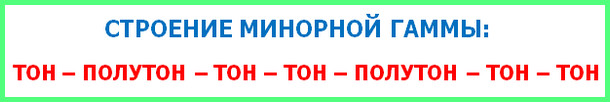 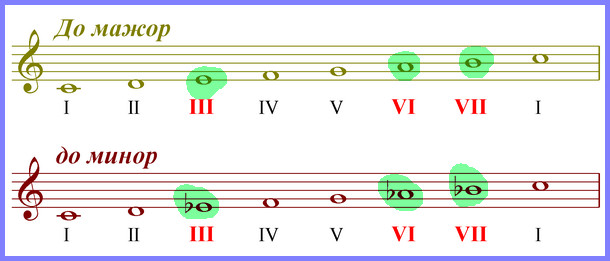 Задание 1: Запишите гамму до-минор, правильно поставьте знаки , для этого повторите порядок бемолей при ключе.Порядок бемолей при ключе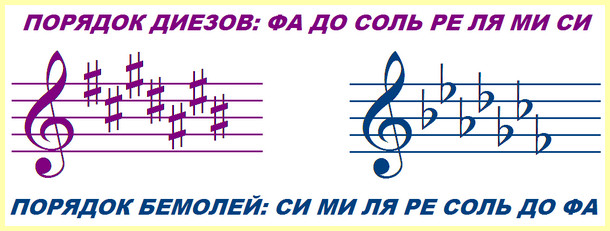 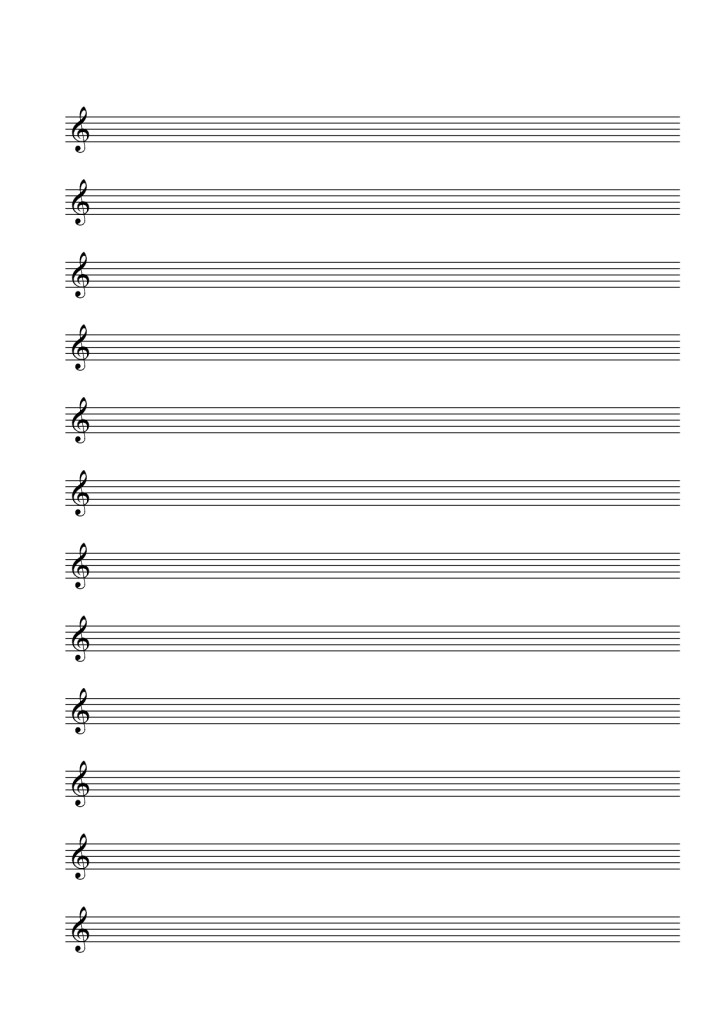 Помните! В гамме надо подписать ступени, обозначить неустойчивые звуки и показать стрелочками разрешения, указать тетрахорды.Задание 2: Спойте песню , подпишите интервалы между подчеркнутыми звуками. (смотри пример). Пользуйся таблицей интервалов и клавиатурой. (смотри под номером)«Ой, под лугом»Русская народная песня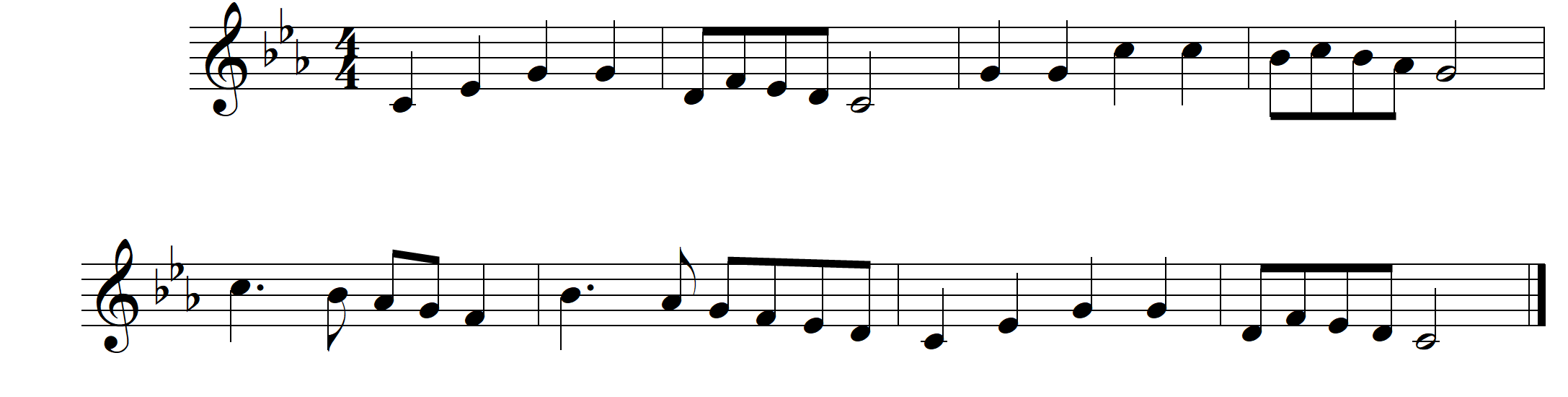 При определении интервалов , учитывайте знаки при ключе!Таблица интервалов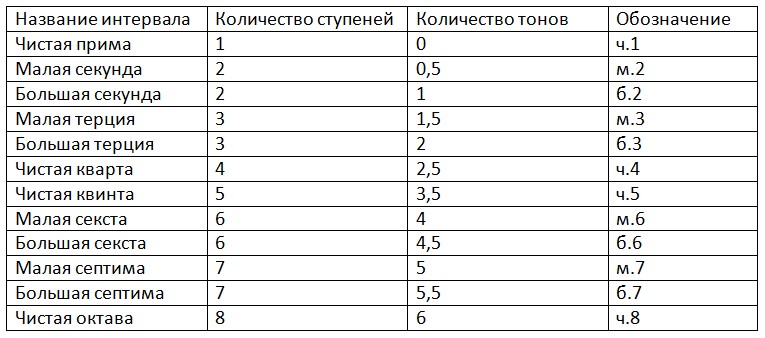 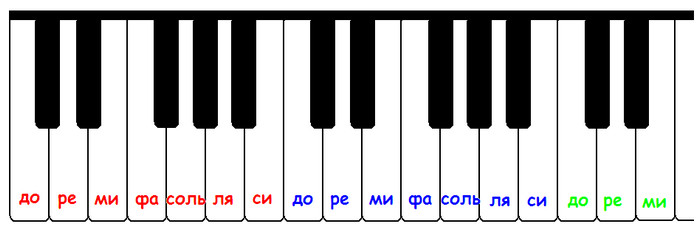 